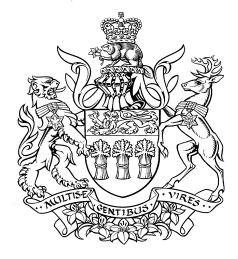 Courts of SaskatchewanPUBLIC ACCESS TO COURT RECORDSIN SASKATCHEWANGuidelines for the Media and the Public2024PUBLIC ACCESS TO COURT RECORDS IN SASKATCHEWANFebruary 2024Table of ContentsForeword									4Introduction – The Principle of Openness in the Court			5Scope of Guidelines							6Purpose and Context of Guidelines					7PurposeCourt records definedCourt orders limiting access or publicationCourt records and privacy legislationCourt responsibility for recordsIndividual responsibility for use of informationPractical Considerations – How the Court System Operates		9Structure of Saskatchewan’s courtsRole of local court staffCourt filing systemsAdditional court contactsMaking an Access Request						11How to make an inquiryProof of identitySearch feesBroad or blanket searchesRecord suspensions and U.S. waiver applicationsTiming of responseLimits of search capabilitiesRespect for court officialsWhen Access is Granted or Denied 					15Access Versus Publication 						16Publication bansSealing ordersExclusion of the public from court proceedingsLegal Limitations on Access						18Civil lawCriminal lawYouth Criminal ProceedingsFamily lawAppendix A – Frequently Asked Questions About Access			27Appendix B – Request for Access to Court Records				41Appendix C – Order in Council 473/2017					43					forewordThere is significant public interest in court decisions in Saskatchewan, particularly in the criminal area. Given that court decisions can have an immediate impact on the lives of citizens in the province, the public wants to learn more about how courts operate and make decisions and why certain results are reached in particular cases. The media is often the mechanism by which the public receives information about court proceedings.These guidelines recognize that public understanding, respect and confidence in the administration of justice can be increased by facilitating media and public access to court records.There are a wide range of requests for court records received by the courts every day. They differ in their nature and the records involved. It would be impossible to anticipate all of the types of requests. These guidelines summarize how court officials can be expected to respond to the most commonly encountered access requests. In providing specific direction for the most common situations, these guidelines are intended to enhance consistency of operations between court locations.These guidelines are also intended to help communicate to the media and the public the approach that will be taken on access matters in specific situations. They serve as an informative and educative tool for those wishing to better understand how the court system operates and how it implements the open access principle. While they provide administrative direction in situations where there is no court order in place, the guidelines do not have the force of law and are subject to the decisions of individual judges and courts.1. INTRODUCTION – THE PRINCIPLE OF OPENNESS IN THE COURTThe general rule in Canada is that court records and court proceedings are open to the public. The Supreme Court of Canada has clearly recognized this fundamental principle of our legal system in decisions including Dagenais v Canadian Broadcasting Corp., [1994] 3 S.C.R. 835 and R. v Mentuck, [2001] 3 S.C.R. 442. In a more recent decision, the Court noted: The open court principle is of crucial importance in a democratic society. It ensures that citizens have access to the courts and can, as a result, comment on how courts operate and on proceedings that take place in them. Public access to the courts also guarantees the integrity of judicial processes inasmuch as the transparency that flows from access ensures that justice is rendered in a manner that is not arbitrary, but is in accordance with the rule of law.(CBC v Canada (Attorney General), 2011 SCC 2)The Court has also noted the role the media plays in fulfilling the open court principle: The open court principle encompasses more than a singular requirement that justice not be carried out in secrecy. It fosters public confidence in the court system and furthers public understanding of the administration of justice. In addition, the open court principle protects the media’s right to access courts and the circumstances necessary for the media to fulfil their role as surrogates for the public.(Endean v British Columbia, 2016 SCC 42)However, the Court has recognized that there are exceptions to the open court principle:The general principles are as follows: (1) Every court has a supervisory and protecting power over its own records. (2) The presumption is in favor of public access and the burden of contrary proof lies upon the person who would deny the exercise of the right. (3) Access can be denied when the ends of justice would be subverted by disclosure or the judicial documents might be used for an improper purpose.  Curtailment of public accessibility can only be justified where there is present the need to protect social values of superordinate importance.  One of these is the protection of the innocent.(A.G. (Nova Scotia) v MacIntyre, [1982] 1 S.C.R. 175)Saskatchewan’s courts endorse this open-court principle. Members of the province’s judiciary strive for an appropriate balance between open courts and the fair administration of justice.In some instances, legislation limits or restricts public access to records or to the courtrooms themselves. One notable example is the Youth Criminal Justice Act (YCJA), which denies access to records to most members of the public and media. The YCJA does not start with the principle of openness, emphasizing instead the rehabilitation of the young person and the need to protect access to youth court records. Further discussion of the YCJA and the limitations it places on access follow later in the document. Divorce proceedings and child protection hearings are two other examples where access to either the courtroom or court records (or both) is typically restricted.SCOPE OF GUIDELINESThese Access Guidelines apply to the Court of Appeal for Saskatchewan, the Court of King’s Bench for Saskatchewan, and the Provincial Court of Saskatchewan, unless otherwise specified in any legislation, Rules of Court, Practice Directive or this document.This document does not apply to Court of King’s Bench for Saskatchewan criminal court records or criminal exhibits. Access to criminal court records and criminal proceeding exhibits in the Court of King’s Bench is governed by Criminal Practice Directive #12 – Access To Criminal Court Records and Criminal Exhibits. This document does not apply to persons making a request for bulk access to court information, including lawyer work product. Requests for bulk access to court information should be made to the applicable court’s Registrar and must demonstrate a valid scholarly, journalistic, research or government purpose or that granting access would facilitate the conduct of judicial proceedings, contribute to the administration of justice, or serve the public interest. Requests for bulk access to court information will be processed in accordance with the Canadian Judicial Council’s Guidelines for Canadian Courts – Management of Requests for Bulk Access to Court Information by Commercial Entities. 3. PURPOSE AND CONTEXT OF GUIDELINESPurposeThe purposes of these guidelines are to:enhance understanding of how the courts operate and how each implements access to court records;provide guidance to those seeking access to court records and to court staff responding to requests for access; andensure timely and responsive replies are provided to requests for access while ensuring that the ongoing operation of the courts is not negatively affected.Court records definedFor the purpose of these guidelines, a court record is a document, information or other thing that is collected, received or maintained by a court in connection with a judicial proceeding. Records relating to case management or records generated for other internal court purposes are not considered court records.For the purpose of these guidelines, court records include transcripts and audio recordings of certain court proceedings.Court orders limiting access or publicationJudges dealing with a case are always in the best position to determine the process to follow in court proceedings, including dealing with issues of access to exhibits filed in court.  If they have made an order in a specific case regarding access or publication, those are the rules that will apply to that case.The purpose of these guidelines is to provide direction in situations where there is no court order in place. If a judge has made an order in a particular case, that order supersedes any part of these guidelines that are in conflict with that order.  Court records and privacy legislationThe Freedom of Information and Protection of Privacy Act provides rules for how government institutions are to deal with records in their possession and control, particularly those records that contain private information on individuals. However, section 2(2) of the Act specifically indicates that government institutions do not include the Court of Appeal, the Court of King's Bench for Saskatchewan or the Provincial Court of Saskatchewan.Similarly, The Health Information and Protection Act adopts the same definition of government institution as is used in The Freedom of Information and Protection of Privacy Act, which means that HIPA also does not apply to the courts.Other legislation may require certain court records to be kept confidential, such as legislation involving child protection or adoption.Court responsibility for recordsAnother significant difference between the rules regarding access to court records and the rules regarding privacy legislation is that courts can and do inquire into the use which a person will make of a record and the reason for the request.As indicated in the Supreme Court decision in MacIntyre, courts have both a supervisory and protecting power over their own records. The role of a judge faced with an access request is further elaborated on in the CBC decision, at paragraphs 12, 14 and 19:Access to exhibits is a corollary to the open court principle. In the absence of an applicable statutory provision, it is up to the trial judge to decide how exhibits can be used so as to ensure that a trial is orderly. This rule has been well established in our law for a very long time…. Judges have always been required, in exercising their discretion, to balance factors that might seem to point in opposite directions…. there are cases in which the protection of social values must prevail over openness. In my view, a situation requiring the protection of vulnerable individuals, especially after they have been acquitted, is one such case.(CBC v Canada (Attorney General), 2011 SCC 2)In order to fulfil this role, courts must confirm that adequate safeguards are in place to ensure that the records and information are not used for an improper purpose or to subvert the course of justice.For this reason, while some court records are available on request, access to certain other types of court records may not be granted or may only be granted with the permission of a judge.  Individual responsibility for use of informationThe person obtaining access and using the information obtained from a court file must ensure he or she is aware of and complies with any orders a court has made on that file or any other legal restrictions that limit publication of court materials or proceedings in the case. For example, the person accessing a court record is responsible for determining whether a publication ban exists.  4. PRACTICAL CONSIDERATIONS – HOW THE COURT SYSTEM OPERATESStructure of Saskatchewan’s CourtsThere is no central repository of court records in Saskatchewan. Access and information requests must be directed to the appropriate court – Court of Appeal, Court of King’s Bench or Provincial Court – and court location where the record is stored. The Court of Appeal has its office in Regina and requests for court records must be directed to the Registrar’s Office. Both the Court of King’s Bench and Provincial Court operate out of regional offices across the province. In the Court of King’s Bench, the regional offices are referred to as judicial centres and the local manager is referred to as the Local Registrar. In the Provincial Court, that local manager is known as the Court Manager. These individuals are responsible for ensuring that access requests in each court office are dealt with appropriately. Contact information for all King’s Bench Local Registrars and Provincial Court Managers is available on the Courts of Saskatchewan website on the Court Locations and Sittings pages. Role of local court staffOn a day-to-day basis, there are practical considerations that will affect how quickly court officials can provide access to information on court files. The primary responsibility of court officials is to ensure that court operations run smoothly and the administration of justice is carried out. The secondary responsibility is to perform related tasks, such as providing information pursuant to these guidelines. The primary service delivered by a court is the resolution of disputes. Responding to public access requests must not unduly impact the ability of court officials to provide the services necessary to maintain court operations.As well, it is important to note that there are limitations on the assistance that court officials can provide in relation to an access request. Specifically, court officials:will not interpret or analyze information about court proceedings;will not recount the submissions made in court for anyone who did not attend court personally;will not search files to locate specific items on anyone’s behalf; andcannot ensure that the information provided relates to a particular person in the community (the responsibility for determining the accuracy of connections or relationships drawn between individuals in the community and individuals named in court documents lies with the person obtaining and using information obtained from court).Court filing systemsFiling systems also have an impact on how court records can be accessed.The Court of Appeal only has one Registry office which is located in Regina. Requests for court records in the Court of Appeal are made to the Registry office. Searches can be by file number or party name.In the Court of King’s Bench, each judicial centre maintains its own records of proceedings commenced or filed at that centre. Requests for court records can only be made to the court house where the records were filed. Search capabilities are limited and the main type of search is by the name of the parties. If you don’t know the centre where a record may exist, then a separate search request must be made at each Court of King’s Bench Registry office.At Provincial Court, court records are filed at their home office by date of appearance. For example, all of the files which will be needed for a particular court on a particular date are stored together. Search capabilities are also somewhat limited and the main type of search that is possible is a search by name of the accused or date of appearance. Given the current search capabilities at the Provincial Court, in order for a clerk to locate an Information, the best tools to facilitate a search are the name and date of birth of the accused or, alternatively, the name of the accused and the date she or he will be appearing in court.In Provincial Court, various filing systems are used to sort search warrants. For example, in some court offices, they are filed by date of issue and place to be searched. As a result, to facilitate access to a particular search warrant, provision of this information is important. The searcher should discuss with the court official what information will assist in expediting the search in a particular court office.With the exception of the Court of Appeal, court records in Saskatchewan are for the most part paper rather than electronic records. Depending on the date of the records, files may have to be accessed from off-site storage. These limits on search capabilities may also at times result in delays in processing requests for access.Audio recordings of certain court proceedings are also court records. In the Court of King’s Bench, specific rules and forms apply to making a request for a recording from that Court.  Additional contactsWhile most access and information requests are best handled at the court location where the record is stored, there are several people in the system who sometimes play a role in facilitating access requests. These people are the Registrars of the Provincial Court, the Court of King’s Bench, and the Court of Appeal and the Communications Officer for the Courts of Saskatchewan. Contact information for these individuals is set out below and can also be found on the Courts of Saskatchewan website:Media Relations, General InquiriesChristeen ShireCourts Communications Officercshire@sasklawcourts.ca Court of King’s Bench InquiriesLora BansleyRegistrar, Court of King’s Benchlbansley@skkb.caProvincial Court InquiriesJan WhitridgeRegistrar, Provincial Courtjwhitridge@skprovcourt.caCourt of Appeal InquiriesAmy GroothiusRegistrar, Court of Appealcaregistrar@sasklawcourts.ca5. MAKING AN ACCESS REQUESTHow to make an inquiryInitially, a request for access to a court record should be made at the court office where the proceeding took place. Court locations and contact information for each location can be found on the Courts of Saskatchewan website. There are different ways to request access to court records and information – for example by phone, mail, or in person. As described below the permitted method can vary depending upon the court and the type of information requested. Certain methods may have implications for court officials and the efficient operation of the courts. As a result, and keeping in mind the courts’ primary role is to administer justice, the courts control how information is provided and what type of information is provided by various means. TelephoneLimited information will be provided by court officials over the telephone. In many instances, a court official will be fielding multiple calls about the same file. It would not be an efficient use of court resources to require the official to provide detailed information over the telephone to multiple callers. As an example of the type of brief information that can be confirmed by phone, a court official may confirm that an individual was sentenced on a particular date and indicate the nature of the sentence, such as a conditional sentence. However, the court official will not provide the list of conditions over the telephone. Typically, questions answered by phone in relation to criminal matters will be limited to:next appearance date;nature of next appearance;custody status;date and general nature of charges (not a list of all charges where that list contains more than two or three charges);date and general nature of sentence.It is important for the media and others to make themselves aware if a publication ban is in effect. Therefore, information about the existence of publication bans can be obtained by telephone. The media (or others receiving the information) will continue to be responsible for interpreting the scope of the publication ban and determining how it applies to the story they wish to publish or other use they plan to make of the information.Verbal request - in personInquiries may be made in person at the front counter of the Court of Appeal Registry office, the Court of King’s Bench Local Registry offices, or any Provincial Court office. Hours and locations of each court office can be found on the Courts of Saskatchewan website. There are per-page photocopying fees for any material that is copied. Written request – mail, fax, or in-personWritten requests for access to court records can be mailed, faxed, or dropped off at the court offices provided the search fees (described below) are paid.  A written request may be made in any form.  However, the completion of the Request for Access to Court Records form as set out in Appendix A of this guide will be required when: the request involves access to records from a Provincial Court proceeding which has been concluded; or the court official receiving the request directs the applicant to complete the form.   Typically this may occur when the request for court records is detailed or lengthy. E-mailLocal court officials in Court of King’s Bench and Provincial Court offices across the province will not usually accept requests for access by e-mail or provide information on court files by e-mail. Not all court staff have individual computers and, in many instances, staff share access to a computer. Given the current state of technology use at the court houses, this is not an efficient or reliable method for ensuring access.The Court of Appeal is able to accommodate email requests and has a general email to which requests can be directed: caregistrar@sasklawcourts.ca. Proof of identityParties or other person authorized to access court records not otherwise available to the public may be required to provide proof of identity satisfactory to the Court Manager or Local Registrar.Search feesIn the Court of Appeal, non-parties (persons not involved in the legal matter) must pay a search fee of $20 for a name search on a civil file. If written confirmation of search results is necessary, a further $20 fee is required for the preparation of a search certificate. Payment can be made by cash, cheque or credit card.In the Court of King’s Bench, non-parties (individuals not involved in the legal matter) must pay a search fee of $20 for each search per name per each judicial centre. Fees must be paid before a search begins. Court offices accept payment by cash, credit card, or debit for search fees. Deposit accounts may be arranged at the Court of King’s Bench and fees will be deducted from the accounts as search requests are made.Where an application for access to a court record must be made to the Court of King’s Bench, there is a fee of $20 to bring an application.  In the Provincial Court, civil file name searches will be conducted for a fee of $20 per name at each Court location. Payment by cash, credit card, or debit is accepted.Broad or blanket searchesGenerally speaking, court offices have limited search capabilities to be able to respond to inquiries such as, “How many lawsuits have been commenced against a particular entity in the province?” or “How many lawsuits against a particular entity are still outstanding?” Topical searches like, “How many lawsuits have been filed involving injuries caused by vicious dogs?” are not possible.A name search of all files involving that name as a party in proceedings commenced at a particular judicial centre or court location may be made as part of the single search fee. A bulk search (also known as a civil file inspection) of all files filed within a certain period of time is also permitted provided that access to the file type is not restricted. The fee for that search is $20 for the first file and $1 for each additional file inspected.  Record suspensions (formerly known as pardons) and U.S. waiver applicationsIndividuals applying for a record suspension or who are going through a U.S. waiver process with Homeland Security will need to submit the Ministry fee by cash, debit, or credit card with their application. Individuals will need to pay $75 for a U.S. waiver application and $100 is required for a record suspension application. If the individual has convictions from more than one court location, the court staff taking the application will source those records as well. Timing of response If a file is in use by the judge, access will not be available to it until such time as the judge no longer needs it. Similarly, court officials have conflicting demands on their time and must ensure that the necessary tasks involved in the operation of the court are carried out. It is impossible to impose any particular time frame on responses to access requests, given the variables involved. Blanket searches will, obviously, involve a lengthier time frame for response.If the record is older and stored off-site, there may be a delay in accessing the record.Limits of search capabilitiesThe courts do not warrant or guarantee that all files produced as a result of a search relate to the individuals about whom information is sought. For example, it is common for the name of the same individual to be spelled differently on different occasions, initials may be added or deleted, aliases used. All of these issues add potential for errors and omissions in identifying files relating to a specific individual.The person asking to see the court record must examine the record and make his or her own determination whether the court record pertains to the person who is the subject of their inquiry. There are numerous instances of multiple files existing under the same name even though the files do in fact pertain to different people. Liability for the use of the information in the court file rests with the requester or user of the information. The court record is a record of proceedings that have occurred on a particular day and place. If the requester or user of the information attempts to connect those proceedings to people in the community, it is the legal responsibility of the person obtaining and using the information to ensure the accuracy of such connections.Respect for court officialsIn dealing with court officials, it is important to remember that they are representatives of the court. They should be treated with courtesy and respect. If, in the opinion of the court official, aggressive, harassing, intimidating or otherwise disruptive conduct is displayed by an individual requesting access to records, the court official may use his or her discretion to discontinue the discussion with the person requesting access. The court official may also indicate that any further communication by the individual with the court office must be in writing only.Court officials will report incidents of this type of conduct to the Registrars of the Court of Appeal or Court of King’s Bench, the Executive Legal Officer of the Provincial Court and/or the Courts Communications Officer. Depending on the nature of the conduct in issue, further steps may be taken as appropriate. If the incident involves a member of the media, action taken to respond to the concern may involve contacting the assignment editor or manager of the news outlet.6. WHEN ACCESS IS GRANTED OR DENIEDWhen access is grantedTypically, once access has been granted, searchers are required to attend at the court office to review the material and personally obtain copies. Court officials may also provide a written response by fax or mail, although in some cases there are too many records to make faxing feasible.If the request involves photocopying specific records, there will be a per-page fee. There is also a per-page fee for transcripts. As noted previously, persons obtaining access to court records are legally responsible to know and comply with all court orders or legislation respecting the use and distribution of that record.  When access is deniedCourt officials are responsible for applying these guidelines, as well as the limitations on access that exist in legislation, Rules of Court and Practice Directives. In some cases, a court official may conclude that a particular request comes within one of the exceptions to the open access principle or otherwise require the approval of a judge before a record can be released. When this happens, the court official will refuse the request and advise the individual requesting access that he or she may apply to court to have the matter determined by a judge.In recognition that these requests for access may sometimes be time-sensitive, every effort will be made to have the matter heard at the first opportunity. The judge hearing the application may give directions for notification of parties potentially affected by the application.7. ACCESS VERSUS PUBLICATIONThere is a difference between access and publication and there are two areas where this distinction is important – 1) access to court records versus publication of the contents of those records, and 2) access to court proceedings versus dissemination of the information dealt with in those proceedings. Publication bansIn many instances, the media may access information from court files although they may be prevented by a publication ban from publishing or broadcasting that information. A publication ban deals with dissemination of information, generally regarding the publication of facts that are the subject of a court proceeding. A publication ban does not generally restrict access to the court proceedings or file. For example, when there is a publication ban, the public may still come to court and watch the proceedings. Depending on the nature of the matter, the public may still be able to access the court file, even if there is a publication ban. However, the person obtaining the information cannot publish the information outside of court. The terms of the publication ban will indicate the particular restrictions.The person obtaining access and using the information obtained from a court file must ensure he or she is aware of any orders a court has made on that file or any other legal restrictions that limit publication of court materials or proceedings in the case. Publication bans may have expiry dates set by the court or in applicable legislation.  If no expiry date is set, then the order continues in effect until set aside by a subsequent court order.There are two kinds of publication bans: mandatory and discretionary. The Criminal Code and other legislation include some automatic publication restrictions (in matters heard under the Youth Criminal Justice Act, for example). The Code also require that certain other bans be imposed upon request. These are mandatory bans. Other bans may be contemplated in legislation, but are left to the discretion of the judge. These are discretionary bans. In some cases, whether a ban is mandatory or discretionary depends upon whether the request is made by the defence or the prosecution (in the case of evidence given at a preliminary inquiry, for example).The Dagenais/Mentuck TestJudges considering an application for a discretionary court order that restricts access or publication apply a test developed by the Supreme Court of Canada. The test, commonly referred to as the Dagenais/Mentuck test, says such an order should only be made when:it is necessary in order to prevent a serious risk to the proper administration of justice because reasonably alternative measures will not prevent the risk; andthe salutary effects of the publication ban outweigh the deleterious effects on the rights and interests of the parties and the public, including the effects on the right to free expression, the right of the accused to a fair and public trial, and the efficacy of the administration of justice.The Supreme Court in Dagenais established that the media have standing to be heard and to raise objections in open court when a party requests a discretionary ban. To that end, the Courts of Saskatchewan website includes a notification tool that members of the media may subscribe to in order to be alerted when an application for a discretionary publication ban has been made. It can be found via a search on the Courts of Saskatchewan website.Sealing orders Sealing orders have the effect of denying access to court files or parts of files. If a court file has been sealed, no one will be able to access the contents of the court file unless the order permits them to access the file or a judge amends the order to allow such access.Exclusion of the public from court proceedingsIn some circumstances, the court may exclude the public from all or part of a court proceeding.  Authority to impose such orders is usually reserved for those situations which involve highly personal, private or sensitive evidence or proceedings, the disclosure of which would harm innocent parties, business operations or imperil security interests.For example, sections 278.4(1) and 278.6(2) of the Criminal Code provide that a judge shall hold a hearing in camera to determine whether to order a person who has possession or control of counselling, child welfare and other personal records to produce those records to the court for review by the judge. This means that the public, including the media, are not entitled to be present at the initial hearing regarding production of this type of record.8. LEGAL LIMITATIONS ON ACCESSThere are a range of limitations on access and publication that can be found in case law, legislation, and court rules and policies. The following sets out many of these limitations found in legislation and case authority that apply in Saskatchewan. It is not an exhaustive list of every legal restriction that exists. Rather, it sets out the general principles and includes some of the limitations most commonly encountered.Even when access is permitted without a court order, it remains the responsibility of the applicant to inform themselves of any publication bans or restrictions that may exist and to comply with that ban.  Civil LawThis area includes a wide range of civil matters, including bankruptcy proceedings, administration of estates and claims for damages for personal injury or contractual breaches.Criminal lawThis area deals with matters where the state has commenced a prosecution alleging that an offence under the Criminal Code or other federal or provincial legislation has occurred.The principles contained within this section do not apply to the Court of King’s Bench. Access to criminal court records and criminal proceeding exhibits in the Court of King’s Bench is governed by Criminal Practice Directive #12 – Access To Criminal Court Records and Criminal Exhibits. The principles of open access apply to court records, subject to publication bans, restrictions by the court as outlined herein, and subject to legislation which specifically limits access. Publication Bans in Criminal ProceedingsIn criminal matters there are frequently orders directing that certain information, including information that could identify the complainant or a witness, shall not be published, broadcast or transmitted in any way.  It is the obligation of all persons seeking access to determine if a court record is subject to a publication ban and to comply with such ban.Youth criminal proceedingsUnlike the situation for most court records, the Youth Criminal Justice Act does not start with the principle of openness. Rather, the Act denies access to records, unless the person requesting the information falls within a very limited set of exceptions as set out in the Act. Similarly, publication of names or other identifying information is, in most cases, prohibited.The principles contained within this section do not apply to the Court of King’s Bench. Access to criminal court records and criminal proceeding exhibits in the Court of King’s Bench is governed by Criminal Practice Directive #12 – Access To Criminal Court Records and Criminal Exhibits. Family lawThis area includes a wide variety of family law-related matters, including actions for parenting or parenting orders, support, distribution of family property, applications for orders under child protection legislation and other legislation providing for intervention orders.Unlike the situation for most court records, the records of family law proceedings do not start with the principle of openness. Rather, the Rules of Court provide that these court records other than some court orders, remain confidential.  FREQUENTLY ASKED QUESTIONS REGARDING ACCESSGuidance for Court Officials Responding to Requests from the Media and PublicPlease note: There are special rules that apply in Youth Justice Court proceedings. If the question relates to a criminal matter involving a young person, please refer to Section C, which is specific to Youth Justice Court records.A.	Civil Files…………………………………………………………………….		29B.	Adult Criminal Files………………………………………………………...		29Information Prior to First Appearance ……………………		30		Search Warrants…………………………………………………....		30		Sexual Assault ……………………………………………….………		31Medical/Psychiatric/Psychological Reports…………….		31Pre-sentence Reports………………………	…………………		32Other Records or Reports ………………………………..		32Victim Impact Statements………………………………………		32		Pardons or Record Suspensions………….…………....		33C.	Youth Justice Court Files…………………………………………………..		33No Access…………………………………………………………		33		Information on Adjournment Dates  …………………		34		Information Numbers …………………………………………..		34		Youth Names	………………………………………………………		34		Youth Dockets………………………….……………………………		34D.	Family Files………………………………………………………....………..		35E.	General………………………………………………………………….……..		35					Exhibits………………………………………………………….……		35		Transcripts and Audio Recordings of Court Proceedings …	36		Filming or Photographing Jurors……………………………..…	36		Photographs of Judges……………………………………….……..	37		Photographing or Filming Courtrooms……………………….	37		Media Making Audio Recordings of Court Proceedings  ….	37Use of Electronic Devices in the Courtroom and Sending Texts or Tweets  ………………………………………      37Methods of Providing Access………………………………….……..	38F.	Process………………………………………………………………………..		38Using CJIMS to Search for Records or Information ………	38Existence of Publication Bans……………………………………….	38		Uncertainty in Interpretation or Application of Guidelines	39		Requests for Access not Covered in the Guidelines ……...	49G.	Step-by-Step Process for Responding to Requests……………………..	40A. Civil FilesQ.	What is the general approach in dealing with access requests on civil files?A.	The general rule in civil files is that the records on the court file can be accessed if there is no legislative provision, rule or court order restricting access. There are some areas where caution is required, for example, transcripts of oral questioning made during the discovery process are subject to specific limitations on use. The examinations are not public proceedings but only become public when introduced in a court proceeding. Access will not be provided to examination for discovery transcripts on the court file. However, access will be provided to any motions that are made in relation to the examinations for discovery.	Another area where caution is required is pre-trial briefs. These are filed for use in the pre-trial and the rules indicate they will be kept confidential unless relied on at trial.	Prior to providing access to civil files, the court official must ensure that the pre-trial briefs and examination for discovery transcripts are removed from the file. The only exception will be when the pre-trial briefs or transcripts have been relied on at trial.	In estates proceedings, the general rule of open access applies to all records with the exception of statements of property in Form 104. No access to a statement of property will be provided to anyone other than a personal representative, beneficiary or other person with an interest in the estate or a person authorized by one of the above, unless a judge authorizes access to another party.B. Adult Criminal FilesQ.	What is the general approach in dealing with access requests on adult criminal files?A.	The general rule provides for access to adult criminal files unless there is a court order restricting access. In Vancouver Sun (Re), [2004] S.C.R. 332, the Supreme Court wrote that the open court principle is inextricably linked to freedom of expression, protected by s. 2(b) of the Charter, and advances its core values. However, in exercising their supervisory role over records, courts may deny access if the ends of justice would be subverted by the disclosure or the judicial documents might be used for an improper purpose (Nova Scotia (Attorney General) v McIntyre  [1982] 1 S.C.R. 175). The ability of courts to place limitations on media and their activities was reaffirmed in Canadian Broadcasting Corp. v Canada (Attorney General), 2011 SCC 2. It noted that restriction on access or activity may be justified in the interests of maintaining decorum in the court, protecting the justice system’s truth-finding role, and respecting the privacy of participants in the justice system. The principles contained within this section do not apply to the Court of King’s Bench. Access to criminal court records and criminal proceeding exhibits in the Court of King’s Bench is governed by Criminal Practice Directive #12 – Access To Criminal Court Records and Criminal Exhibits. Information Prior to First AppearanceQ.	A request is received for an Information prior to the first appearance in court. When can it be provided?A.	Where an Information is sworn and there is proof on file that the documents requiring the accused’s attendance have been confirmed, or issued and served, access to the Information can be provided prior to the first appearance.  Examples:Where the accused was served with an appearance notice or promise to appear, access to the information can be provided when the court office receives the appearance notice or promise to appear which has been confirmed by the justice of the peace.Where a summons was ordered, when the court office is provided with a copy of the affidavit of service of the summons, access to the information can be provided.Where an arrest warrant was authorized, when the court office receives notification that the warrant was executed, access to the information can be provided. Search WarrantsQ.	A request is received for access to a search warrant. When can the search warrant be provided?A.	Where a search warrant Information is sealed, court officials must not release any information unless an order has been made allowing for the release of information. 	Where a search warrant has not been sealed, access is not automatic. In these situations, the court official must have proof that the warrant has been executed and that property has been seized. This proof is found in the report to a justice which is required to be filed with the Court. Until a return is filed, no information can be provided about the search warrant. 	Although search warrants are filed by address and date of search, if the searcher is not aware of this information, court officials should attempt to assist a searcher in locating the documents.Sexual assaultQ.	What should a court official do if a request is received for an Information involving a sexual assault, particularly a child sexual assault, but a publication ban on the name of the victim has not yet been made in court?A.	In this instance, it is entirely appropriate for the court official to consult with a judge to determine what action to take in such a situation.  Q.	When a publication ban has been made under section 486.4(1) or 486.5(1) of the Criminal Code, is the name of the victim blacked-out before a copy of the information is provided to anyone?A.	No. The difference between access and publication must be kept in mind. A publication ban does not limit access but rather prevents publication of the material. The onus for ensuring the publication ban is not violated rests with the person requesting access.  There are sanctions for breaches of publication bans.The court official should emphasize to the person requesting access that a publication ban exists. Ultimately, however, it is up to the individual seeking access to ensure they are aware of any orders a court has made in that file and any other legal restrictions that limit publication of court materials or proceedings in the case. For those individuals requesting access who are familiar with the nature of publication bans and the appropriate use of information obtained from court, such as media, lawyers and court workers, copies of the information will be provided. For other individuals less familiar with the applicable rules, if the court official has a concern that there will be an inappropriate use made of the document after release, the court official may wish to consult with a judge prior to release of a copy of the document.Medical/Psychiatric/Psychological ReportsQ.	A request is received for a copy of a medical, psychiatric or psychological report. Can it be provided?A.	Medical, psychiatric and psychological reports, including counselling reports, do not become part of the court file until after the matter is heard in court. If sentencing submissions have been made and the matter has been adjourned for sentencing, upon receipt of a written request, the presiding judge may authorize release of the medical, psychiatric or psychological report. If a written request is received following sentencing, a judge of the court will determine whether the medical, psychiatric or psychological report will be released.Pre-sentence ReportsQ.	A request is received for a copy of a pre-sentence report. Can it be provided?A.	Pre-sentence reports can contain highly personal information about persons not before the court, such as family members of the accused or the victim, and consequently public disclosure of the information in the report must be subject to judicial review.The pre-sentence report does not become part of the court file until after the matter is heard in court. If sentencing submissions have been made and the matter has been adjourned for sentencing, upon receipt of a written request, the presiding judge may authorize release of the report. If a written request is received following sentencing, a judge of the court will determine whether the report will be released.Other Records or ReportsQ.	Can access be provided to any other records on the court file relating to the accused?A.	Access to the records are not available until after the judge has dealt with the matter.  After the matter is dealt with, if no court order has been made restricting access and subject to specific treatment elsewhere in these guidelines, the general rules of openness apply but the applicant must obtain the permission of the presiding judge. If a publication ban has been made on any of the information, the person requesting access should be advised of the existence of the ban.Victim Impact StatementsQ.	A request is received for a copy of a victim impact statement. Can it be provided?A.	Victim impact statements, like pre-sentence reports, can contain highly personal information about persons not before the court and consequently public disclosure of the information in the report must be subject to judicial review.There is a timing issue involved with the release of victim impact statements. The victim impact statement does not become part of the court file until after the matter is heard in court. If sentencing is not yet complete but the victim impact statement has been referred to in court, the judge should be consulted prior to the release of the victim impact statement.Once sentencing is complete, if there is no court order preventing or limiting access, the general rules of openness apply and access will generally be granted provided no order limiting access has been made. If no court order has been made limiting access, access should be provided. If a publication ban has been made regarding the name of the victim, the person seeking access should be advised and if practicable, a cover letter should be provided along with the victim impact statement, confirming that the publication ban is in existence. Ultimately, however, it is up to the individual granted access to ensure they are aware of any orders a court has made in that file and any other legal restrictions that limit publication of court materials or proceedings in the case. Pardons or Record SuspensionQ.	Can access be provided to criminal records for which a record suspension (formerly known as a pardon) has been granted?A.	Only the subject of the criminal record for which a pardon has been granted or a party acting on his or her behalf with his or her authorization may access a criminal record for which a pardon has been granted. Access may also be provided if a judge has specifically authorized it.C. YOUTH JUSTICE COURT FilesNo AccessThe principles contained within this section do not apply to the Court of King’s Bench. Access to criminal court records and criminal proceeding exhibits in the Court of King’s Bench, including access to youth justice court files, is governed by Criminal Practice Directive #12 – Access To Criminal Court Records and Criminal Exhibits. Q.	Why are the rules regarding Youth Court files so restrictive and how should access requests be dealt with?A.	Unlike the situation for most court records, the Youth Criminal Justice Act does not start with the principle of openness. Rather, the Act denies access to records, unless the person requesting the information falls within certain exceptions. The general theory underlying the additional protections for information gathered under the Youth Criminal Justice Act is that the emphasis should be on rehabilitation of the young person. If information about the prior criminal activity of the young person follows the young person for the rest of their life, the chances of rehabilitation are lessened as the young person continues to bear the stigma of earlier mistakes.The Youth Criminal Justice Act mandates that the general rule is no access to youth justice court records unless the access is specifically permitted under the Act or the Court has made an order allowing for the access. While the Act allows for an open court proceeding, it provides very specific protections for court records. There is no specific permission given in the Act for access by media to the court records or the information in the court files.  Exceptions to the no-access rules are set out in section 119 of the Act. Section 119(r) authorizes the Lieutenant-Governor in Council of a province to designate additional persons or classes of persons to have access to youth justice court records for very specific timeframes. In Saskatchewan, there is an Order in Council 473/2017 that permits additional classes of persons to have access to records for certain purposes. A copy of OC 473/2017 is attached as Appendix C to these guidelines.	If the person does not fall within one of the exceptions specifically set out in section 119 or the Order in Council made under the authority of section 119, the person may apply to the court under section 119(s) for access.  Information on Adjournment DatesQ.	If someone knows the name of the young person who has been charged and calls the court office to find out when the young person will be appearing in court, can this information be provided?A.	Yes, if the person provides a name of a young person, the court official may provide the adjourned date. The adjournment date can also be provided if the person provides an Information number rather than a name. Information numbersQ.	When someone knows the name of a young person who has been charged, or was in court and is following a specific youth matter, and wants the Information number to follow along, can it be provided?A. 	Yes. If you are confident you know which youth or which matter they are referring to, you can provide the Information number only. If there is any uncertainty, you can work with the Courts Communications Officer to respond to the request.Youth NamesQ.	If someone wants the name of a young person accused of a crime in order to follow a specific youth matter, can it be provided?A. 	No. Under no circumstances can you provide the name of a youth dealt with under the Youth Criminal Justice Act. (Note: This applies to youth victims and youth witnesses appearing in YCJA matters, as well.)Youth DocketsQ.	Can youth justice court dockets be publicly posted?A.	Youth justice court dockets with youth names should not be posted in the court house nor should they be distributed to anyone unless the person falls within one of the exceptions in section 119 of the Act or pursuant to the OC 473/2017.D. family FilesQ.	What is the general approach in dealing with access requests on family files?A.	If it is a family matter, no access to the file will be provided by the Court of King’s Bench to anyone other than the parties and their lawyers, unless a judge makes an order allowing access to another party. This includes fiats, unpublished judgments and reasons for judgments.The reasons and judgments in family matters are generally available to the media and public through the Law Society website, at http://www.lawsociety.sk.ca. However, prior to being placed on the website, the judgments are reviewed and edited, to protect the interests of vulnerable parties such as the children. In some instances, initials are used instead of the names of the parties, based on the direction of the presiding judge. It is preferable to refer an individual requesting access to a judgment in a family file to the website rather than providing a copy from the court file, as the court copies have not been edited. If this is not satisfactory to the party requesting a copy of the judgment, the court official will ask the presiding judge if the judgment can be provided from the court file or if it requires editing prior to being provided.E. GENERALExhibitsQ.	What sort of access can be given to exhibits that have been filed in a court proceeding?A.	The answer depends on the nature of the proceeding. If it is a family matter, no access will be provided to anyone other than the parties and their lawyers, unless a judge makes an order allowing access to another party.In a civil or criminal matter, the presiding judge will determine what access will be provided to exhibits. Requests to photograph, film, photocopy or otherwise reproduce the exhibits must be dealt with by the presiding judge. For access to criminal proceeding exhibits before the Court of King’s Bench, refer to Criminal Practice Directive #12 – Access To Criminal Court Records and Criminal Exhibits. 	Arrangements for viewing exhibits may be made with the court clerk and/or the Court Manager or Local Registrar at times that are convenient for the court official, keeping in mind the other responsibilities which the court official must perform. Transcripts and Audio Recordings of Court ProceedingsQ.	Can individuals buy copies of the transcripts or audio recordings of court proceedings?A.	In the Provincial Court, judicial authorization is required to access transcripts and audio recordings of criminal court proceedings where a publication ban exists, unless the request for access is made by one of the parties to the proceeding, their counsel, or a member of the media who has been granted a Ministry of Justice-issued ID for the purpose of reporting to the public. Individuals receiving the transcript or recording must not publish or rebroadcast it in any way and continue to be subject to the publication ban.For all other proceedings, access will be granted upon payment of the fee required for the copy of the transcript or recording on the understanding that the transcript or audio record must not be published or rebroadcast in any way.In the Court of King’s Bench, access to criminal transcripts is governed by Criminal Practice Directive #12 – Access To Criminal Court Records and Criminal Exhibits. Otherwise, in the Court of King’s Bench, transcripts of trials and hearings, other than chambers applications, family law proceedings, or any proceeding subject to an access ban, are available for purchase by the public. Transcripts of family law proceedings are available for purchase only by the parties or their legal counsel. Transcripts or audio recordings of chamber proceedings are not available.Audio recordings of civil and family proceedings are not available to any person, including parties to an action, except as authorized by a judge.  Audio recordings of Court of Appeal proceedings are available only by order of the Court or of a judge of the Court. Any person may apply for an order seeking access to, or a copy of audio recordings relating to a Chambers appearance or appeal hearing. Additionally, under certain circumstances, the media may apply to broadcast proceedings. The Court of Appeal’s Cameras In the Courtroom Protocol can be found on the Courts of Saskatchewan website. Filming or Photographing JurorsQ.	The media often ask if they can film jurors. Can we allow this?A.	This is a decision that should be made by the presiding judge. For various reasons, including the fear of retaliation, jurors generally do not want to be identified outside the courtroom. In previous cases, judges have generally indicated that jurors should not be filmed. Any activity that interferes with the jurors’ ability to perform their duties is to be discouraged.Photographs of JudgesQ.	The media will sometimes ask for pictures of judges. How should we respond?A.	This a decision to be made by the particular judge involved. Such requests should be referred to the judge for direction.Photographing or Filming CourtroomsQ.	Are the media allowed to take pictures of or film the interior of courtrooms?A.	Filming and photographing is allowed in the courtroom on ceremonial occasions, such as the swearing-in ceremony of a newly appointed judge. Empty courtrooms may also be photographed or filmed, but arrangements must be made through the appropriate court official. In Court of King’s Bench, this is the Local Registrar or Sheriff. In Provincial Court, this is the Court Manager. Members of the media wishing to film in the courtrooms may be directed to the Courts Communications Officer.Under certain circumstances, the media may apply to broadcast proceedings from the Court of Appeal. The Court’s Cameras in the Courtroom policy can be found on the Courts of Saskatchewan website.Media Making Audio Recordings of Court ProceedingsQ.	Are the media allowed to make audio recordings of court proceedings?A.	Accredited media are generally allowed to make their own audio recording of proceedings, on the express condition that the recording will not be broadcast, and will be used only for the purpose of ensuring the accuracy of their story. Media representatives are encouraged to confirm with a court clerk ahead of time their intention to record proceedings and the parameters of such recording.   	No other persons may make a recording of court proceedings except with the permission of the presiding judge. Use of Electronic Devices in the Courtroom and Sending Texts or TweetsQ.	Are people allowed to send texts or Tweets in the courtroom or otherwise use electronic devices while court is in session?A.	Only accredited media may use recording devices, phones or other electronic messaging devices in the courtroom and only then in accordance with the Courts’ protocol on their use. The Courts’ policy prohibiting the use of electronic devices in the courtroom and the protocol for media in sending texts or Tweets can be found on the Courts of Saskatchewan website in the Media area and appended to these guidelines. Methods of Providing AccessQ.	Is there any particular requirement as to what method must be used to provide access to court records?A.	The court controls the timing, place and method of providing access. Considerations such as workload and the demands of other court duties will affect the ability of a court official to respond to the various requests for access which are made. F. processUsing CJIMS to Search for Records or InformationQ.	Can CJIMS be used to search for information or records in order to respond to an access request?A.	While CJIMS may be used to assist the court official in locating a file, it is not a court record but rather a tracking system. As a result, it may contain errors and omissions and should not be relied on as the source of information. It may be used to locate a file but the court official must confirm the information with the court file.	In some instances, an Information may be entered electronically before the document is filed in Court. No information shall be provided from the database in these situations, until the necessary documents have been filed with the Court.	In addition, caution should be used with CJIMS searches as the existence of a publication ban may not be readily evident. Printouts from CJIMS shall not be distributed outside the court offices.Existence of Publication BansQ.	When a publication ban has been made in a case, are there any special precautions that should be taken?A.	Yes, special precautions should be taken. In Provincial Court, the face of the Information should be clearly and prominently stamped indicating that a publication ban has been made. In King’s Bench, the existence of the publication ban should be noted at the front of the file. In the Court of Appeal, the existence of the publication ban should be noted on eCourt. The onus continues to be on the person requesting access to review the entire court file to determine whether a ban exists, as the stamp or notation may be missed in some files.	In some instances, where the public is coming and going from a courtroom, the judge may direct that the clerk put a note on the courtroom door, on the dais, or in a clearly visible location, noting the existence of the ban. Uncertainty in Interpretation or Application of the GuidelinesQ.	Who should the court official contact if there is any uncertainty regarding the interpretation or application of the guidelines?A.	If there is uncertainty about how the guidelines should be interpreted or applied, the court official should contact the Registrar of the Court for direction and guidance. In the absence of these individuals, the court official should contact the Communications Officer for the Courts. Contact information is as follows:Media Relations, General InquiriesChristeen ShireCourts Communications Officer306-787-9602cshire@sasklawcourts.caCourt of King’s Bench InquiriesLora BansleyRegistrar, Court of King’s Benchlbansley@skkb.caProvincial Court InquiriesJan WhitridgeRegistrar, Provincial Courtjwhitridge@skprovcourt.caCourt of Appeal InquiriesAmy GroothiusRegistrar, Court of Appealcaregistrar@sasklawcourts.caRequests for Access Not Covered in these GuidelinesQ.	What process should be used if an access request is made which is not covered by these guidelines?A.	For those situations not specifically covered by the guidelines, a request should be made in writing to the court official, setting out the nature of the documents requested and the purpose for which they will be used. The form in Appendix A can be used for this purpose. The court official will provide the request to a judge for review and the judge will direct what action will be taken. G. STEP-BY-STEP PROCESS FOR RESPONDING TO REQUESTSThe following steps provide a guide to determining which applicable process applies to requests for access to that particular record and the possible limitations or condition on access that may apply to that record.Does a court order exist in the case? If so, the terms of the order supersede these guidelines to the extent that the order and the guidelines conflict. What is the scope of the order? If there is any uncertainty, consult the judge who issued the order.Is there any restriction in the Rules of Court, applicable legislation, or a Practice Directive, which relates to access that is being requested? If so, what is the scope of the restriction? Is there a separate process set out in that enactment for access to the record being sought?Do these guidelines provide any specific direction as to how to handle the situation?Do any of the circumstances exist which would require an application to court to resolve the issue?If access can be granted, what is the manner (phone, fax, personal pick up) and time frame within which access can be provided, keeping in mind the other court responsibilities that must be carried out, the workload of the particular court office and the amount of material requested?Request for Access to Court RecoRDSRequest made by:        						This is a public document.Name: ______________________________________________________________Address: ____________________________________________________________Phone: ____________________________    Fax: ____________________________Information requested:Set out a detailed description of records requested. If this is a request for criminal court records, please specify as much of the following information as possible – full name of accused, date of birth of accused, Information number, charges, date of next court appearance:___________________________________________________________________________________________________________________________________________________________________________________________________________________________________________________________________________________________________________________________________________________________________I accept that this request is subject to the following conditions:1. The person making the request for access bears the legal responsibility for the proper use of this information, including ensuring whether a publication ban or other court order exists regarding the use of the information. Inappropriate use of this information could constitute contempt of court or lead to a charge under the Criminal Code.  2. All applicable fees for searches, photocopies, faxing, and electronic transmitting (emailing or scanning) shall be paid in advance of receiving any material.3. Adequate time must be allowed for the search. Failure to fully complete the form or provide any additional information requested by the court official will delay the search.4. If files are located in other court offices, an access request must be directed to that office. Files will not be moved between court offices.  5. A search may not locate all of the files relating to a person. Alternate spellings or aliases will affect the search.6. The court record is a record of proceedings that have occurred on a particular day and place only. It is not a criminal record search. A file may have been opened, but may not have resulted in a conviction. Files must be reviewed carefully by the searcher.7. Files produced are not guaranteed to relate to the person named in the search. Connecting the identity of court proceedings to persons in the community is the legal responsibility of the person seeking and using the information. I confirm that I have read the conditions set out above and that I assume full legal responsibility for any subsequent use of information that I receive from the court files.Signed _____________________________________     Date: ___________________________	Name of SearcherOutcome of search – (Note whether any information provided and if so, name of person information was provided to.)__________________________________________________________________________________________________________________________________________________________________________________________________________________________________________        ______________________________________________________________________________Signed: _____________________________________     Date: ___________________________	Name and Title of Court Official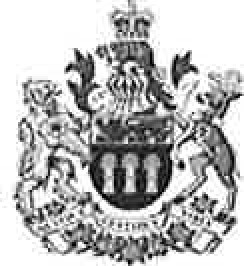 Province of SaskatchewanOrder in Council 473/2017	Approved and Ordered:	11 October 2017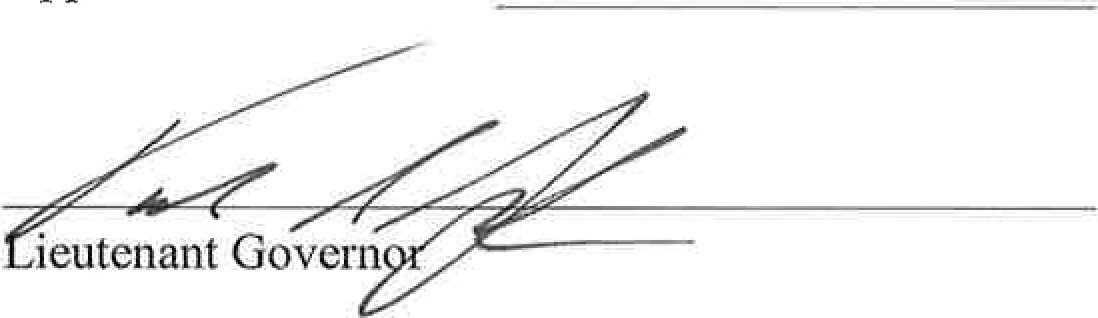 On the recommendation of the undersigned, the Lieutenant Governor, by and with the advice and consent of the Executive Council, orders that:Your Honour's Order 148/2013, dated March 12, 2013, is repealed; andthe classes of persons set out in the attached Schedule A are designated as classes of persons who may access the records identified and for the purposes set out in the attached Schedule A.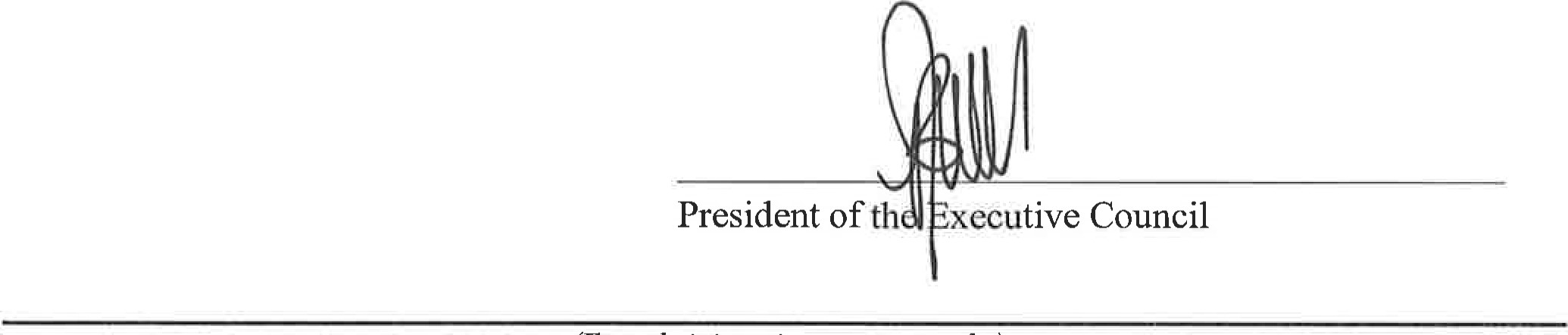 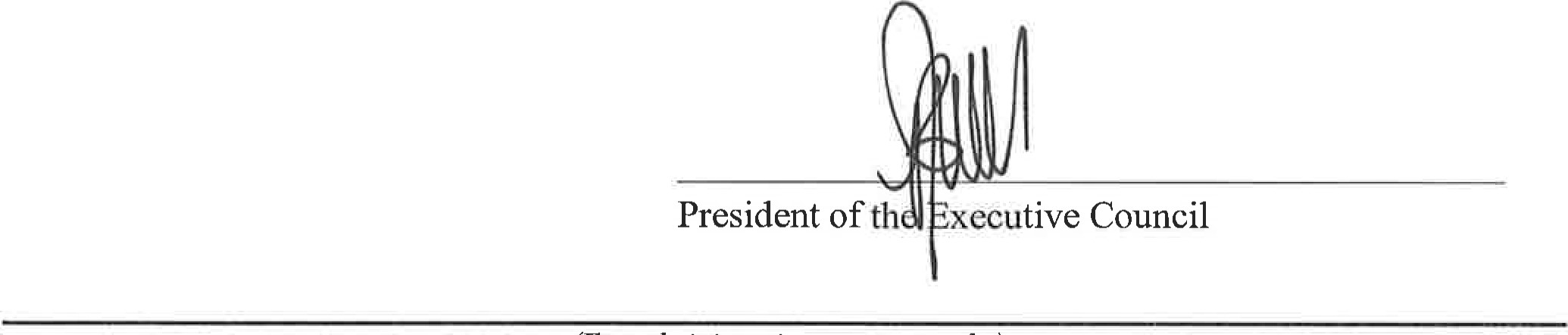 Recommended by:	Minister of Justice and Attorney GeneralAuthority:	Youth Criminal Justice Act (Canada), section 119JAGNK- 10-08-17Schedule A to OC 473/2017Members of the following classes of persons, on request, shall be given access to a record kept under section 114 and may be given access to a record kept under sections 115 and 116 of the Youth Criminal Justice Act (Canada), subject to the provisions of the Act, applicable privacy legislation, government departmental protocols and the terms and conditions set out in this Schedule. This access is permitted from the date that a record is created until the end of the applicable period set out in subsection 119(2) of the Youth Criminal Justice Act (Canada):Courtworkers as defined in clause 13.1(1)(c) of The Justice and Attorney General Act (Saskatchewan) assisting the young person to whom the record relates, with respect to youth court records;The Victims Services' workers within the Ministry of Justice, with respect to youth court records and police report summaries, for the purpose of providing services and supports to victims and witnesses that may be required to testify in court and for the purpose of assessing or reviewing applications for compensation under The Victims of Crime Act, 1995 (Saskatchewan);The workers and/or volunteers of police-based and domestic violence victims services programs in Saskatchewan with respect to youth court records and police report summaries, for the purposes of providing services and support to victims of crime;Saskatchewan Government Insurance workers for the proper administration of the provincial regulatory scheme for licensing and suspension of drivers of motor vehicles, including:the proper administration of The Traffic Safety Act (Saskatchewan), The Automobile Accident Insurance Act (Saskatchewan) and all related regulations and programs thereunder; orcanceling, revoking, suspending, or otherwise dealing with any right, benefit, license, permit or privilege that may be cancelled, revoked, suspended or otherwise dealt with on the finding of guilt of a driving offence;Ministry of Social Services and the First Nations Child and Family Services agencies who are officers under The Child and Family Services Act (Saskatchewan), for the purpose of carrying out their duties and responsibilities pursuant to The Child and Family Services Act (Saskatchewan);Counsel, counsel representing a child through the Children's Counsel program, judges, courts, or parties to the proceedings of a child protection matter in which the young person is involved;An official whose responsibilities pursuant to The Saskatchewan Assistance Act (Saskatchewan) include:receiving applications for assistance;conducting eligibility reviews; orverifying information of a recipient or with respect to a recipient;Administrators of the Saskatchewan Workers' Compensation Board, for the purpose of assessing or reviewing applications for compensation under The Workers' Compensation Act, 2013 (Saskatchewan);Members of provincial government ministries, police agencies and community and First Nation agencies, for the purposes of screening into and providing approved programs, initiatives and services that incorporate crime reduction and restorative justice principles and improve community safety and well-being respecting young persons and adults;The following persons for the purpose of preparing any report ordered by the court, ensuring compliance with any order of the court or assisting them to properly carry out programs and services in accordance with the Youth Criminal Justice Act (Canada):officers under The Child and Family Services Act (Saskatchewan);educators, educational administrators, member of boards of education or of the Conseil scolaire fransaskois involved in the education of the young person to whom a record relates;workers or contractors to the board of a regional health authority within the meaning of The Regional Health Services Act (Saskatchewan), directly engaged in providing mental health, drug services, alcohol services, medical services or other health related services to the young person to whom the record relates;workers or contractors employed by the Ministry of Health engaged in the planning of mental health services, alcohol and drug services, medical services or other health-related services for the young person to whom the record relates;Ministry of Justice employees for the purposes of providing legal advice, representing the Government of Saskatchewan on civil, criminal or administrative matters, and the supervision of offender case management;Ministry of Justice employees for the purpose of consultation, advice, training, quality assurance, investigating complaints, information and data system development and maintenance, conducting research or evaluation, program or service review or program or service improvement, policy development and Ministry communications;Government of Saskatchewan employees authorized in writing by the Provincial Director, for the purpose of consultation, conducting research or evaluation, program or service review or program or service improvement, policy development and communications;Researchers or contractors authorized in writing by the Executive Director of theCorporate Initiatives, Performance and Planning Branch, Ministry of Justice, or the Provincial Director, for access to information maintained by the Ministry of Justice for the purposes of conducting research or evaluation, program or service review or program or service improvement;A party to an information-sharing agreement as set out in Saskatchewan's privacy regulations, for the purposes of the identification and delivery of a common or integrated service for the young person or his or her family;A party to an information-sharing or data-sharing agreement for the purposes of data collection, research and analysis, integrated program review or enterprise business improvement functions;Ministry of Justice employees responsible for administering privacy legislation in Saskatchewan;Ministry of Justice security intelligence program employees and its Criminal Intelligence Service Saskatchewan partners for information exchange for the purposes of establishing and delivering integrated intelligence services that promote staff, client and public safety and the integrity of correctional operations;An air carrier or airport employee or for the purpose of transporting a young person by commercial aircraft who is in custody under an order of the youth justice court;The director appointed under the The Seizure of Criminal Property Act, 2009 (Saskatchewan) or his or her delegate, for the purpose of exercising a power or performing a function or duty under that Act;Any bodies or workers succeeding any of the bodies or workers mentioned in (1) to (20) above;Workers in other jurisdictions who have the same responsibilities as the workers described in (1) to (20) above. These workers have access in circumstances similar to those described in (1) to (20) above.BankruptcyAll proposals, bankruptcies, appointments of trustees, and notices of receivers are maintained in a public record. Other related documents may also be kept by the Superintendent of Bankruptcy, though these need not be made public. - Bankruptcy and Insolvency Act, s. 11.1.The books and papers of the bankrupt are open to inspection only by those authorized under the Bankruptcy and Insolvency Act. These include the bankrupt, the affected creditors and the Superintendent.- Bankruptcy and Insolvency Act, s. 23, 26(3).Where the Superintendent of Bankruptcy takes action against a trustee, the record of the hearing is public unless the Superintendent concludes that such material should not be disclosed.- Bankruptcy and Insolvency Act, s. 14.02(3).CooperativesAny interested person may apply to have an investigative hearing heard in private.- Canada Cooperatives Act, s. 332.Documents produced as the result of such a hearing must be made publicly available if they are generally available under the Canada Cooperatives Act.- Canada Cooperatives Act, s. 335(4).Credit UnionsAn application for an investigation under The Credit Union Act is held in private.- The Credit Union Act, 1998, s. 349(4).No person may publish anything relating to proceedings conducted pursuant to this section other than with the authorization of the court or the written consent of the credit union being investigated. - The Credit Union Act, 1998, s. 349(5).Any interested person may apply to have an investigative hearing heard in private.- The Credit Union Act, 1998, s. 352.EstatesThe King’s Bench Rules of Court govern the public’s access to wills and related documents.  - The Administration of Estates Act, s. 50(g).Unless authorized by the court, no person other than a personal representative, beneficiary or other person with an interest in an estate or a person authorized by one of the above may have access to a Form 16-14 statement filed in connection with that estate.  However, all other documents filed in support of an application for Probate or Administration are accessible to the public including the will.  Freedom of Information AppealsWhere a court is hearing an appeal from a decision of a department head under The Freedom of Information and Protection of Privacy Act (FOIP), the court must take all reasonable steps to avoid disclosing the existence or content of any controverted information.- The Freedom of Information and Protection of Privacy Act, s. 58(3).Health Information AppealsWhere a court is hearing an appeal from a decision of a department head under The Health Information Protection Act (HIPA), the court must take all reasonable steps to avoid disclosing the existence or content of any controverted information.- The Health Information Protection Act, s. 51(3).Pre-Trial Briefs  and ReportsRule 4-19 of The Court of King’s Bench Rules of Court sets out the rule that all communications in a pre-trial conference including pre-trial briefs or other documents filed for use at the pre-trial conference are confidential.Trade SecretsAccess to court documents may be limited where these documents disclose trade secrets as to formulas, processes or patents. Contracts and operational documents are not considered to be trade secrets.- Scott v Scott [1913] A.C. 417 (H.L.); Mitchell v Intercontinental Packers Ltd. [1996] S.J. No. 276 (Q.B.); John Deere Ltd. v Long Tractor Inc. 2003 SKQB 24.WillsA will registered in the Wills and Estates Registry but not yet filed with an application for probate, may be made available only to the testator, a person authorized by the testator, or any person who requires access to the will to enable the administration of the estate.- The Wills Act, 1996, s. 49.Applications and related material pursuant to Criminal Code        s. 276 and 278Access is prohibited without a judge’s order.Criminal Code, s. 276; s 278.4; s. 278.93(23)These applications relate to the disclosure and use at trial of records related to a complainant’s sexual history, third party records and complainant’s communications with the Accused. Bail (Show Cause) Hearings, Bail Reviews and Detention Review HearingsBefore or at any time during the proceedings, the presiding judge may, on application by the Crown, and shall, on application by the accused, make an order directing that evidence taken, the information given, the representations made and the reasons, if any, shall not be published, broadcast or transmitted in any way before such time as a) if a preliminary hearing is held, the accused is discharged or b) if the accused is tried or ordered to be tried, the trial is ended.- Criminal Code, s. 517Criminal Record to which a Pardon,  Record Suspension or Expungement Order AppliesNo one is allowed access to court records relating to record suspensions (formerly known as pardons), nor can the existence of such records be disclosed to any person.  - (Criminal Records Act, RSC 1985, C-47) There are two exceptions. Saskatchewan courts have adopted a policy that the subject of the pardon may be provided a copy of any court records that still exist if they, or a party acting on their behalf with their authorization, requests access. Such a request should be made in writing and should specify the purpose for which the request is being made. Secondly, access will be allowed if a judge authorizes the disclosure of a criminal record for which a pardon has been granted.It is also the practice of Saskatchewan courts not to provide any access to or information about convictions expunged pursuant to The Expungement of Historically Unjust Convictions Act, SC 2018, c 11ExhibitsThe presiding trial judge will determine what access will be provided to exhibits. Requests to photograph, film, photocopy, or otherwise reproduce exhibits must also be dealt with by the presiding trial judge. Informations, Indictments, Witness Lists and Endorsement Sheets Informations become part of the public record when documents such as appearance notices, summons or arrest warrants requiring the attendance of the accused are confirmed, or issued and served, and are thus treated under the general principles set out in MacIntyre.- Leader-Post v Neuls [1992] S.J. No. 686 (Q.B.).The same principle applies to Indictments including endorsement sheets and witness lists appended to the Indictment.Part VI and Part XV of the Criminal Code, including Wiretaps, Surveillance Orders, Assistance Orders Tracking Warrants etc.No access is allowed to the application or supporting materials filed pursuant to these Parts, nor can the existence of such application be disclosed to any person unless ordered by a judge. - Criminal Code, s. 187 Part VI and XVPreliminaryInquiryPrior to the start of the inquiry, the presiding judge may on application by the Crown, and shall on application by the accused, make an order directing that evidence taken shall not be published, broadcast or transmitted in any way before such time as in respect of each accused a) is discharged or b) if ordered to stand trial, the trial is ended.- Criminal Code, s. 539Pre-Sentence Reports, Bail Verification Reports, Medical, Psychiatric, Psychological Reports, or an Assessment pursuant to Criminal Code s. 672.11 or s. 752.1(1)Reports are not part of the court record and not available until read into court or dealt with by the presiding judge.   Whether they have yet been entered or made subject to an access or publication ban, all persons, other than the parties to the proceeding must obtain a judge’s permission to access these records.  Search WarrantsSearch warrants are generally only available to the public where: (1) the warrant has already been executed, to ensure that the search is able to fulfil its purpose; and(2) the search results in the seizure of evidence, to ensure that completely innocent parties are protected.- Nova Scotia (Attorney General) v MacIntyre [1982] 1 S.C.R. 175.Search Warrants and supporting documentation may be subject to a sealing order pursuant to s. 487.3 of the Criminal Code.SentencingThe same general principles set out for a trial apply to a sentencing hearing. These principles are less likely to lead to an exclusion order, since witnesses are generally not obliged to testify in a sentencing hearing, and since an accused who has pled guilty cannot generally claim undue hardship arising out of publicity surrounding the sentencing.- Canadian Broadcasting Corp. v New Brunswick (Attorney General) 
[1996] 3 S.C.R. 480.Sexual Offences – Identity of Victim or WitnessThe presiding judge may make an order directing that any information that could identify the victim or a witness shall not be published, broadcast or transmitted in any way.- Criminal Code, s. 486.4(1)Victim Impact StatementsVictim impact statements are not part of the court record and not available until read in court. After sentencing, if read in court they may be available with a judge’s permission.  General Principles- Open court, publication and access limited- Exceptions to the banA young person’s right to privacy receives special protections.- Youth Criminal Justice Act, s. 3(1)(b)(iii).No person shall publish the name of a young person, or any other information related to a young person, if it would identify the young person as a young person dealt with under the Youth Criminal Justice Act.                                                         - Youth Criminal Justice Act, s. 111(1).While youth justice court proceedings are held in open court, there are presumptive limitations on the publication of the name of a young person or any information which connects the young person’s name to a criminal offence.  There are also presumptive limitations on access to records.  Unless the person requesting access falls within section 119 or makes an application under that section, access must be denied.- Youth Criminal Justice Act, s. 118(1), 119(1)(s), 119(8), 123(1).The protections set out in the Youth Criminal Justice Act are interpreted in a stringent fashion and special care must be taken in this area regarding access and publication.- F.N.(Re.) [2000] 1 S.C.R. 880.The names of the accused and any child victims or witnesses may not generally be published unless:the person reaches the age of majority and consents to publication;the judge concludes that publication is not contrary to the person’s best interests or the public interest; orpublication of the accused’s name is necessary to assist in apprehension of an accused who poses a danger to others.- Youth Criminal Justice Act, s. 110-111.Once a youth or former youth or the parents on behalf of the youth, as the case may be, have given their permission or obtained the court’s leave to have the youth or former youth’s name published, the presumptive publication ban no longer applies.- Youth Criminal Justice Act, s. 112.The publication ban is not automatic where a young person is sentenced as an adult.-Youth Criminal Justice Act, s. 110(2)(a).Youth Drug Detoxification and Stabilization ProceedingsProceedings pursuant to this Act are not public. Contact the Registrar for assistance.General PrinciplesThe court has discretion to hear any family law proceeding in private. Family law proceedings include divorce, parenting, support and adoption applications, child protection matters, maintenance enforcement proceedings, reviews of orders under The Victims of Interpersonal Violence Act and The Emergency Protection for Victims of Child Sexual Abuse and Exploitation Act.The King’s Bench Act, s. 13-10; The King’s Bench Act, 1998, s. 1-2, definition of “family law proceeding”.Only the parties, their lawyers or anybody authorized by a party has access to the court record. The court has discretion to grant access to any other person who applies.- King’s Bench Rule 15-4.Documents generated in a family law proceeding are generally confidential unless:the creator of the document consents; the document is referred to in open court, whether in the family law proceeding or another proceeding; or,the court orders otherwise.Any person using family law documents contrary to the above Rule is in contempt of court.- King’s Bench Rule 15-5AdoptionAll applications for adoption are heard in private.- The Adoption Act, 1998, s. 16(12).Neither documentary information relating to adoption, nor information which may identify the parties involved, may be released or published without the consent of all parties.- S.F. v Christian Counselling Services 2004 SKQB 344.Child ProtectionThe court may order that a child protection hearing be held in private, or may order a publication ban where a hearing is not held in private.- The Child and Family Services Act, s. 26.Any publication ban under the above section must be based on the best interests of a child, not on the best interests of the parents or other parties.- M.N.R. v Saskatchewan (Minister for the Department of Social Services) [1999] S.J. No. 282 (Q.B.).Documentation of proceedings under The Child and Family Services Act may only be disclosed where the responsible Minister sees fit to do so.- The Child and Family Services Act, s. 74.Court orders and fiatsAn unpublished court order or fiat made under The Divorce Act, The Children’s Law Act, The Family Property Act or The Family Maintenance Act, that contains no names of children or their dates of birth may be obtained without the authorization of a judge.   All persons other than the parties, seeking access to any other unpublished court order or fiat in a family law proceeding must obtain the permission of the presiding judge.Parenting, Parentage; Property DivisionThe court may order a closed hearing or a publication ban where the consequences of possible disclosure outweigh the value of public access.- The Children’s Law Act, 2020, s. 22; The Family Property Act, s. 47.DivorceThe court’s discretion is that set out by the Court of King’s Bench Rules. While the regulations under the Divorce Act officially take precedence, these do not regulate access to proceedings or documents.- Divorce Act, s. 25(2), 26(1).Certificates of Divorce may be obtained without the authorization of a judge.Family ViolenceThe court may order that a proceeding be held in private, or may order a publication ban if publication could harm either the victim or a child affected by the proceeding.- The Victims of Interpersonal Violence Act, s. 9.Emergency Protective Intervention Orders (EPIO)The court may order that a hearing seeking a restraining order based on alleged or apprehended child abuse be held in private. - The Emergency Protection for Victims of Child Sexual Abuse and Exploitation Act, s. 14.Documentation of proceedings under The Child and Family Services Act may only be disclosed to non-parties where the responsible Minister sees fit to do so.- The Emergency Protection for Victims of Child Sexual Abuse and Exploitation Act, s. 20.No information may be published which would identify a child victim.- The Emergency Protection for Victims of Child Sexual Abuse and Exploitation Act, s. 21.MaintenanceThe court may order a closed hearing or a publication ban where the consequences of possible disclosure outweigh the value of public access.- The Family Maintenance Act, 1997, s. 18Information arising out of maintenance enforcement is confidential and may not be disclosed or published.- The Enforcement of Maintenance Orders Act, 1997, s. 14.